Your recent request for information is replicated below, together with our response.The number of individuals charged and cautioned (officially accused) with violent crimes in the Wyndford area of Glasgow (Kelvindale Road, Fogo Place, Glenfinnan Road, Strathy Place, Glenfinnan Place, Carrbridge Drive, Glenfinnan Drive, Towie Place, Invershin Drive, Wyndford Road, Latherton Drive, Beauly Place, Wyndford Drive)I would like this information during these time periods:- from January 1, 2023 – October 31, 2023, - from January 1, 2022 – December 31, 2022,- from January 1, 2021 – December 31, 2021, - from January 1, 2020 – December 31, 2020.I have included below a table providing the number of crimes in Wyndford area of Glasgow as requested. How many of these individuals were under the age of 16. 21 individuals were under the age of 16. If you require any further assistance, please contact us quoting the reference above.You can request a review of this response within the next 40 working days by email or by letter (Information Management - FOI, Police Scotland, Clyde Gateway, 2 French Street, Dalmarnock, G40 4EH).  Requests must include the reason for your dissatisfaction.If you remain dissatisfied following our review response, you can appeal to the Office of the Scottish Information Commissioner (OSIC) within 6 months - online, by email or by letter (OSIC, Kinburn Castle, Doubledykes Road, St Andrews, KY16 9DS).Following an OSIC appeal, you can appeal to the Court of Session on a point of law only. This response will be added to our Disclosure Log in seven days' time.Every effort has been taken to ensure our response is as accessible as possible. If you require this response to be provided in an alternative format, please let us know.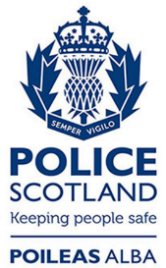 Freedom of Information ResponseOur reference:  FOI 24-3296Responded to:  26 January 2024Table 1Title: Selected Recorded Crimes, Selected Streets Wynford Area, Greater Glasgow Division1,2,3,4,5Title: Selected Recorded Crimes, Selected Streets Wynford Area, Greater Glasgow Division1,2,3,4,5Title: Selected Recorded Crimes, Selected Streets Wynford Area, Greater Glasgow Division1,2,3,4,5Title: Selected Recorded Crimes, Selected Streets Wynford Area, Greater Glasgow Division1,2,3,4,5Period: 1st January 2020 - 31st October 2023* (Calendar Years)Period: 1st January 2020 - 31st October 2023* (Calendar Years)Crime 2020 202120222023Serious Assault (incl. culpable & reckless conduct - causing injury)15214Common Assault72443818Common Assault (of an emergency worker)271824Attempted Murder0110Robbery and assault with intent to rob8105Total 122664231All statistics are provisional and should be treated as management information. All data have been extracted from Police Scotland internal systems and are correct as at 23rd January 2024.All statistics are provisional and should be treated as management information. All data have been extracted from Police Scotland internal systems and are correct as at 23rd January 2024.All statistics are provisional and should be treated as management information. All data have been extracted from Police Scotland internal systems and are correct as at 23rd January 2024.All statistics are provisional and should be treated as management information. All data have been extracted from Police Scotland internal systems and are correct as at 23rd January 2024.1. The data was extracted using the crime's raised date and the following stats class codes:                                                                                                                       100100 - Murder100301 - Culpable homicide (common law)100200 - Attempted Murder100400 - Serious Assault100401 - Causing serious injury etc by culpable and reckless conduct100402 - Illegal  driver, disqualified/unlicensed etc. causing serious injury100600 - Robbery and assault with intent to rob604701 - Common assault604706 - Common assault of an emergency wor1. The data was extracted using the crime's raised date and the following stats class codes:                                                                                                                       100100 - Murder100301 - Culpable homicide (common law)100200 - Attempted Murder100400 - Serious Assault100401 - Causing serious injury etc by culpable and reckless conduct100402 - Illegal  driver, disqualified/unlicensed etc. causing serious injury100600 - Robbery and assault with intent to rob604701 - Common assault604706 - Common assault of an emergency wor1. The data was extracted using the crime's raised date and the following stats class codes:                                                                                                                       100100 - Murder100301 - Culpable homicide (common law)100200 - Attempted Murder100400 - Serious Assault100401 - Causing serious injury etc by culpable and reckless conduct100402 - Illegal  driver, disqualified/unlicensed etc. causing serious injury100600 - Robbery and assault with intent to rob604701 - Common assault604706 - Common assault of an emergency wor1. The data was extracted using the crime's raised date and the following stats class codes:                                                                                                                       100100 - Murder100301 - Culpable homicide (common law)100200 - Attempted Murder100400 - Serious Assault100401 - Causing serious injury etc by culpable and reckless conduct100402 - Illegal  driver, disqualified/unlicensed etc. causing serious injury100600 - Robbery and assault with intent to rob604701 - Common assault604706 - Common assault of an emergency wor2. Specified areas have been selected using GIS Mapping - The following areas within the Wynford Area have been selected:                                                      Kelvindale Road, Fogo Place, Glenfinnan Road, Strathy Place, Glenfinnan Place, Carrbridge Drive, Glenfinnan Drive, Towie Place, Invershin Drive, Wyndford Road, Latherton Drive, Beauly Place, Wyndford Drive2. Specified areas have been selected using GIS Mapping - The following areas within the Wynford Area have been selected:                                                      Kelvindale Road, Fogo Place, Glenfinnan Road, Strathy Place, Glenfinnan Place, Carrbridge Drive, Glenfinnan Drive, Towie Place, Invershin Drive, Wyndford Road, Latherton Drive, Beauly Place, Wyndford Drive2. Specified areas have been selected using GIS Mapping - The following areas within the Wynford Area have been selected:                                                      Kelvindale Road, Fogo Place, Glenfinnan Road, Strathy Place, Glenfinnan Place, Carrbridge Drive, Glenfinnan Drive, Towie Place, Invershin Drive, Wyndford Road, Latherton Drive, Beauly Place, Wyndford Drive2. Specified areas have been selected using GIS Mapping - The following areas within the Wynford Area have been selected:                                                      Kelvindale Road, Fogo Place, Glenfinnan Road, Strathy Place, Glenfinnan Place, Carrbridge Drive, Glenfinnan Drive, Towie Place, Invershin Drive, Wyndford Road, Latherton Drive, Beauly Place, Wyndford Drive3. Please note, only records with a Grid East and Grid North are plotted and selected.  Not all records have a Grid East and Grid North.3. Please note, only records with a Grid East and Grid North are plotted and selected.  Not all records have a Grid East and Grid North.4. Please note, each record will need to be read to confirm the circumstances and location.4. Please note, each record will need to be read to confirm the circumstances and location.5. Keyword search was carried to identify the relevant records.5. Keyword search was carried to identify the relevant records.6.Please note, only records within Police Beats 'BE71' and 'BE72' have been selected.6.Please note, only records within Police Beats 'BE71' and 'BE72' have been selected.